Методы развития связной речи 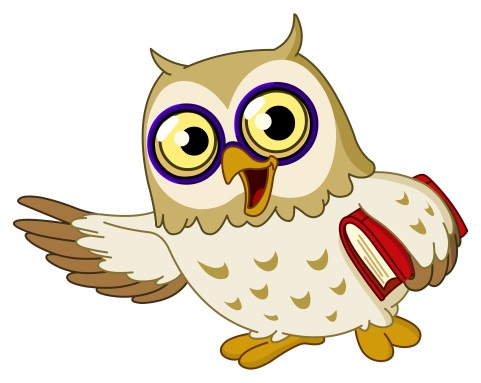 Связная речь – это высказывание, несущее определенный смысл. Речь должна быть понятной и логичной. На формирование связной речи немаловажную роль оказывает влияние окружающей среды. Развивается мышление и постепенно улучшается речь ребенка. У детей дошкольного возраста связная речь формируется под руководством взрослых. С ранних лет ребенок начинает понимать слова и их значения, но происходит это не сразу. К концу первого года жизни ребенок в состоянии сложить фразу из двух слов, несколько позднее из трех и более слов. Чем длиннее фраза, тем сложнее она для детского восприятия. К пяти годам дети уже способны пересказывать несложные рассказы, рассказывать сказки и строить предложения по 5-8 слов. Речь ребенка в дошкольном возрасте ситуативная, содержит помимо слов мимику, жесты. В дальнейшем речь становится более связной, развитой и правильной. Переход к связному изложению проявляется в рассказах о каком-либо ярком событии, произошедшем в жизни ребенка. Развитие речи зависит от характера общения с окружающими.Выделяют основные методы развития связной речи: разговор или беседа с детьми среднего и старшего дошкольного возраста. В беседе важно задавать вопросы проблемного характера «Как?», «Почему?», «Зачем?». развитие монологической речи детей — творческий рассказ ребенка о себе или о каком-нибудь произошедшем с ним событии. пересказ ребенком услышанного текста (это могут быть рассказы о прошедшем дне в саду, в гостях, о прогулке с друзьями и прочее). сравнительное описание предметов, картин.В рассказ ребенка необходимо добавлять прилагательные, вводить в речь детали и части предметов, задавать вопросы, требующие развернутого ответа. Вопросы нужно задавать четко, разборчиво. Родители и педагоги могут предложить ребенку примерный план ответа. Вопрос необходимо строить таким образом, чтобы он был понят малышом с первого раза. В процессе беседы необходимо постараться вызвать интерес ребенка, пробудить в нем активность и желание отвечать на вопросы. Важным будет умение расположить ребенка к себе.Подготовила учитель – логопед Анисимова Н.Н. (ссылка на источник https://nsportal.ru/detskiy-sad/materialy-dlya-roditeley/2016/12/18/kak-vospitat-navyki-pravilnogo-zvukoproiznosheniya-u)